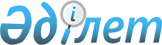 О внесении изменений в приказ Министра юстиции Республики Казахстан от 22 февраля 1999 года N 14 "Об утверждении Правил регистрации залога движимого имущества"Приказ и.о. Министра юстиции Республики Казахстан от 14 декабря 2004 года N 361. Зарегистрирован в Министерстве юстиции Республики Казахстан 6 января 2005 года N 3325



      Во исполнение 
 распоряжения 
 Премьер-Министра Республики Казахстан от 20 марта 2004 года N 77-р "О мерах по совершенствованию подзаконных актов", в целях приведения нормативных правовых актов в соответствие с законодательными и иными нормативными правовыми актами Республики Казахстан, 

ПРИКАЗЫВАЮ:





      1. Внести в 
 приказ 
 Министра юстиции Республики Казахстан от 22 февраля 1999 года N 14 "Об утверждении Правил регистрации залога движимого имущества" (зарегистрированный в Реестре государственной регистрации нормативных правовых актов от 27 сентября 1999 года за N 913), следующее изменения:



      В Правилах регистрации залога движимого имущества, утвержденных указанным приказом:



      в пункте 15 слова "предмет залога и его оценка" заменить словами "денежный эквивалент обязательства, обеспеченного залогом;";



      в форме N 2 слова "стоимость заложенного имущества" заменить словами "денежный эквивалент обязательства, обеспеченного залогом".




      2. Настоящий приказ вступает в силу со дня его государственной регистрации.



      И.о. Министра



					© 2012. РГП на ПХВ «Институт законодательства и правовой информации Республики Казахстан» Министерства юстиции Республики Казахстан
				